Сообщение о возможном установлении публичного сервитута от 28.03.2023Администрация Михайловского муниципального образования информирует, что в связи с обращением № 116 от 17.03.2023 ОАО «Межрегиональная распределительная сетевая компания Урала» рассматривается ходатайство об установлении публичного сервитута в целях размещения объекта электросетевого хозяйства  «Строительство ВЛ-0,4кВ ТП-3091-Дом (Электроснабжение малоэтажной жилой застройки Карандашева В.А., находящейся по адресу: Свердловская обл, Нижнесергинский р-н, г. Михайловск, ул. Уральская, дом № 10, часть 2) ()». Действие публичного сервитута 49 летОписание местоположения земельного участка, в отношении которого испрашивается публичный сервитут:  Свердловская обл., Нижнесергинский р-н,  г. Михайловск, кадастровый квартал    66:16:2601018, площадью 814 кв.м. Кадастровые номера  земельных участков, в отношении которых испрашивается сервитут и границы которых внесены в Единый государственный реестр недвижимости: 66:16:2601018:50 – .Описание местоположения границ публичного сервитута  представлено в графическом описании.Адрес, по которому заинтересованные лица могут ознакомиться с поступившим ходатайством об установлении публичного сервитута и прилагаемыми к нему документами: Свердловская обл., Нижнесергинский р-н, г. Михайловск, ул. Кирова, 22Телефон: 8 (343 98) 67899Время приема заинтересованных лиц: Вт – ср, с 8-00 до 17-00, обед с 12-00 до 13-00. Срок подачи заявлений об учете прав на земельные участки – до 28.04.2023 г.Данное сообщение о поступившем ходатайстве об установлении публичного сервитута опубликовано в газете «Муниципальный вестник» и  размещено на официальном сайте Администрации Михайловского муниципального образования в сети «Интернет»К настоящему сообщению прилагается Схема расположения границ публичного сервитутаИ.о.Главы Михайловскогомуниципального образования                                                 В.В.Зимина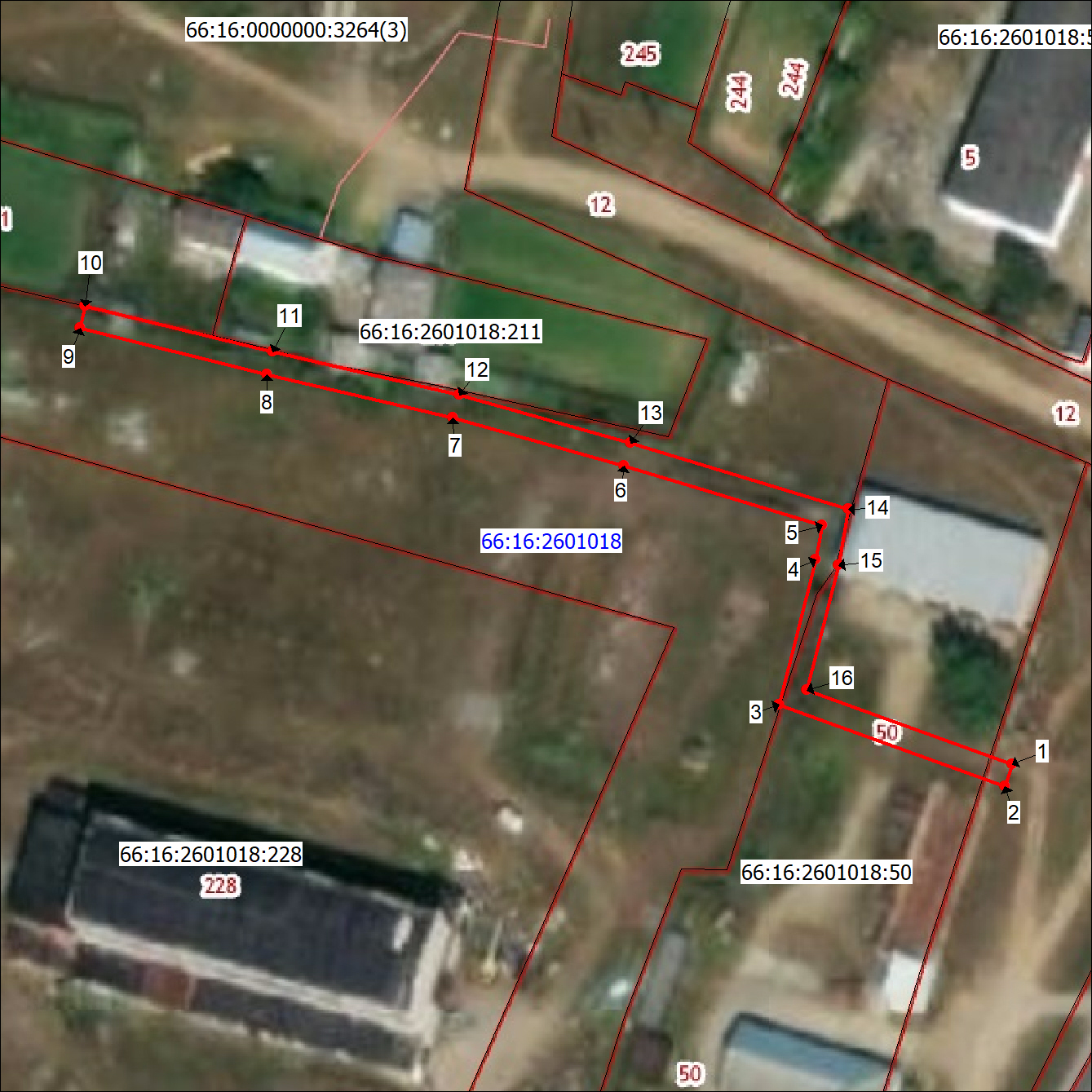 